Учащиеся 9 «Б» класса МКОУ «Аверьяновская СОШ» вместе с классным руководителем Расуловой Г.Р. посетили Кизлярский краеведческий музей им. Багратиона. Цель данной экскурсии - формирование у учащихся гражданско-патриотических качеств, расширение кругозора и воспитание познавательных интересов и способностей.Учащиеся ознакомились с историей музея. Кизлярский краеведческий музей — один из главных культурных центров Республики Дагестан. Музей является филиалом Национального музея РД им. Тахо-Годи. Здесь хранится свыше 17 тысяч экспонатов, посвящённых различным аспектам истории края. Носит имя русского военачальника Петра Ивановича Багратиона.Фонд музея насчитывает более 17 тысяч предметов. В музее есть 14 залов, они посвящены Багратиону, природе, Бакинско-Прикаспийской епархии, терским казакам, памяти погибших. Также в фондах содержится старинная мебель, украшения, предметы быта и культуры народов республики, декоративно-прикладного искусства, археологические находки, книги, фотографии, документальные материалы и другие экспонаты. Для детей это было значимое событие, они с интересом восприняли новую информацию и прониклись новыми впечатлениями.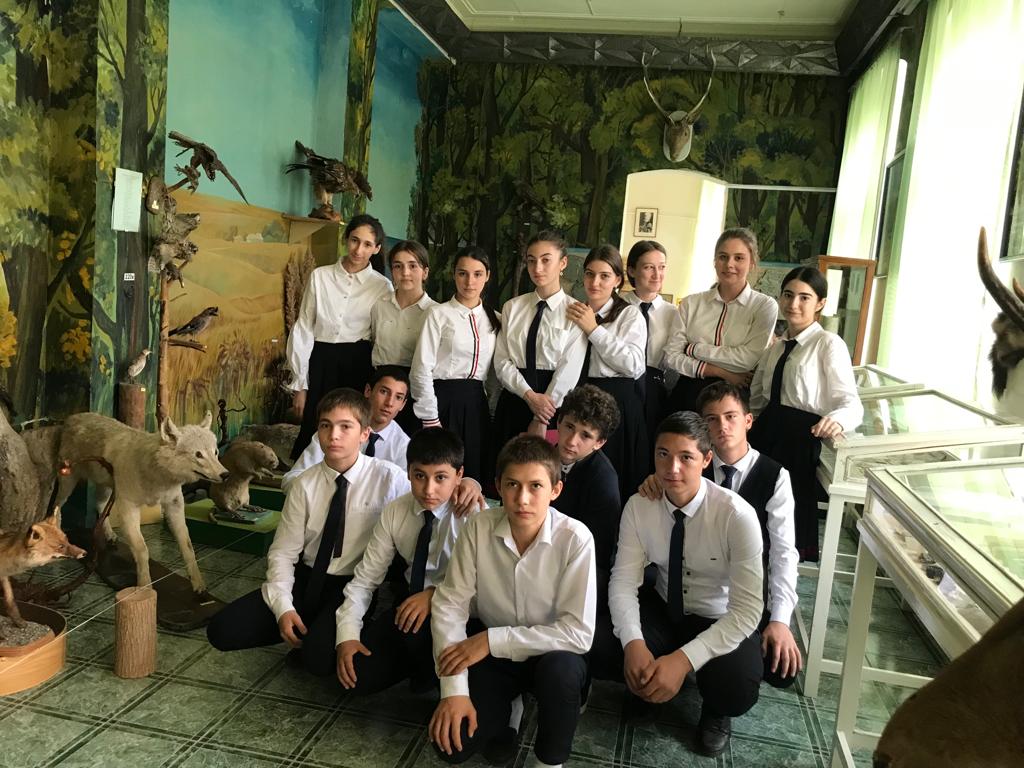 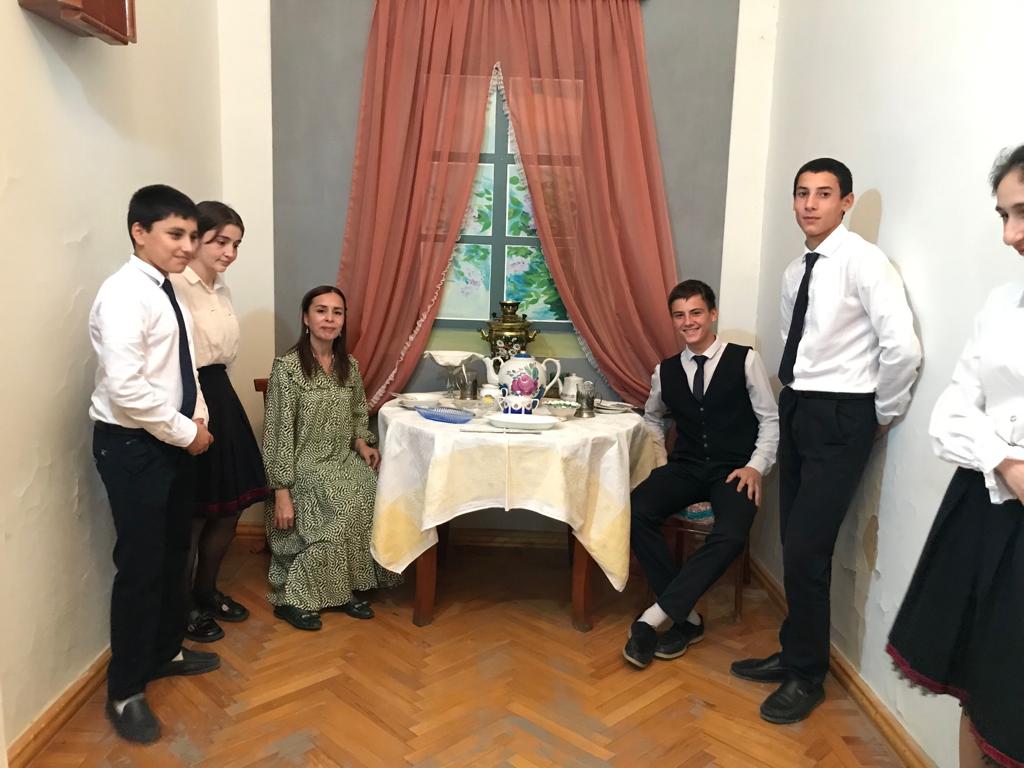 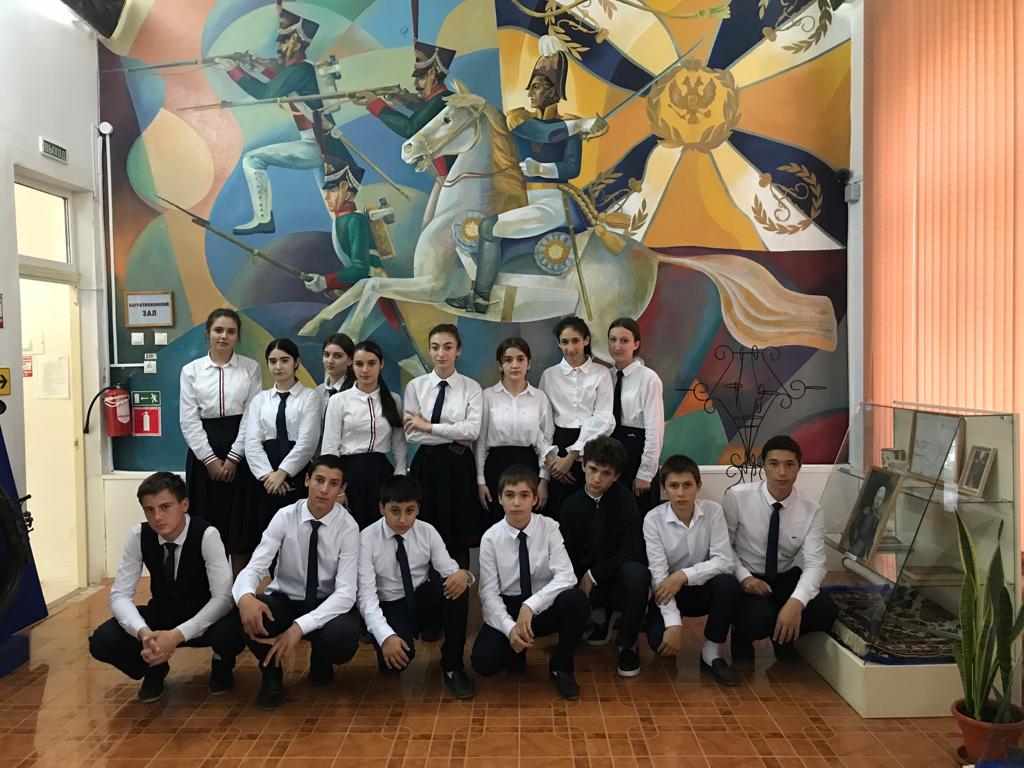 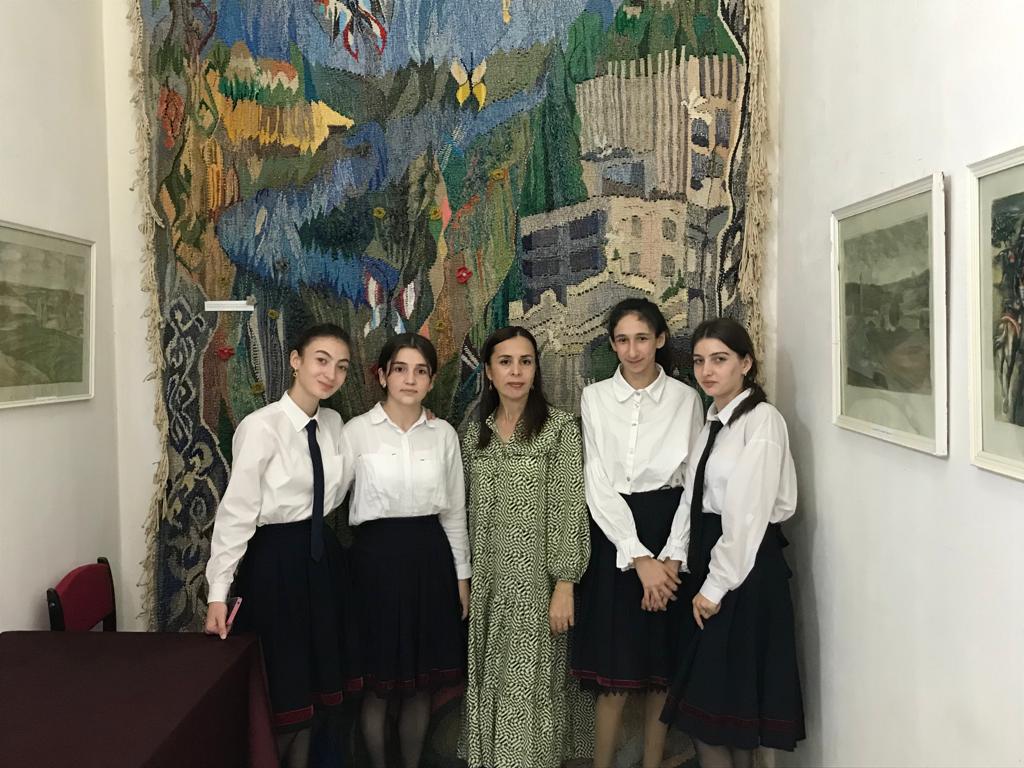 